Зарегистрировано в Минюсте России 18 августа 2014 г. N 33620ФЕДЕРАЛЬНАЯ СЛУЖБА БЕЗОПАСНОСТИ РОССИЙСКОЙ ФЕДЕРАЦИИПРИКАЗот 10 июля 2014 г. N 378ОБ УТВЕРЖДЕНИИ СОСТАВА И СОДЕРЖАНИЯОРГАНИЗАЦИОННЫХ И ТЕХНИЧЕСКИХ МЕР ПО ОБЕСПЕЧЕНИЮБЕЗОПАСНОСТИ ПЕРСОНАЛЬНЫХ ДАННЫХ ПРИ ИХ ОБРАБОТКЕВ ИНФОРМАЦИОННЫХ СИСТЕМАХ ПЕРСОНАЛЬНЫХ ДАННЫХС ИСПОЛЬЗОВАНИЕМ СРЕДСТВ КРИПТОГРАФИЧЕСКОЙ ЗАЩИТЫИНФОРМАЦИИ, НЕОБХОДИМЫХ ДЛЯ ВЫПОЛНЕНИЯ УСТАНОВЛЕННЫХПРАВИТЕЛЬСТВОМ РОССИЙСКОЙ ФЕДЕРАЦИИ ТРЕБОВАНИЙ К ЗАЩИТЕПЕРСОНАЛЬНЫХ ДАННЫХ ДЛЯ КАЖДОГО ИЗ УРОВНЕЙ ЗАЩИЩЕННОСТИВ соответствии с частью 4 статьи 19 Федерального закона от 27 июля 2006 г. N 152-ФЗ "О персональных данных" <1> приказываю:--------------------------------<1> Собрание законодательства Российской Федерации, 2006, N 31 (ч. I), ст. 3451; 2009, N 48, ст. 5716; N 52 (ч. I), ст. 6439; 2010, N 27, ст. 3407; N 31, ст. 4173, ст. 4196; N 49, ст. 6409; N 52 (ч. I), ст. 6974; 2011, N 23, ст. 3263; N 31, ст. 4701; 2013, N 14, ст. 1651; N 30 (ч. I), ст. 4038.утвердить прилагаемые Состав и содержание организационных и технических мер по обеспечению безопасности персональных данных при их обработке в информационных системах персональных данных с использованием средств криптографической защиты информации, необходимых для выполнения установленных Правительством Российской Федерации требований к защите персональных данных для каждого из уровней защищенности.ДиректорА.БОРТНИКОВПриложениек приказу ФСБ Россииот 10 июля 2014 г. N 378СОСТАВ И СОДЕРЖАНИЕОРГАНИЗАЦИОННЫХ И ТЕХНИЧЕСКИХ МЕР ПО ОБЕСПЕЧЕНИЮБЕЗОПАСНОСТИ ПЕРСОНАЛЬНЫХ ДАННЫХ ПРИ ИХ ОБРАБОТКЕВ ИНФОРМАЦИОННЫХ СИСТЕМАХ ПЕРСОНАЛЬНЫХ ДАННЫХС ИСПОЛЬЗОВАНИЕМ СРЕДСТВ КРИПТОГРАФИЧЕСКОЙ ЗАЩИТЫИНФОРМАЦИИ, НЕОБХОДИМЫХ ДЛЯ ВЫПОЛНЕНИЯ УСТАНОВЛЕННЫХПРАВИТЕЛЬСТВОМ РОССИЙСКОЙ ФЕДЕРАЦИИ ТРЕБОВАНИЙ К ЗАЩИТЕПЕРСОНАЛЬНЫХ ДАННЫХ ДЛЯ КАЖДОГО ИЗ УРОВНЕЙ ЗАЩИЩЕННОСТИI. Общие положения1. Настоящий документ определяет состав и содержание организационных и технических мер по обеспечению безопасности персональных данных при их обработке в информационных системах персональных данных (далее - информационная система) с использованием средств криптографической защиты информации (далее - СКЗИ), необходимых для выполнения установленных Правительством Российской Федерации требований к защите персональных данных для каждого из уровней защищенности.2. Настоящий документ предназначен для операторов, использующих СКЗИ для обеспечения безопасности персональных данных при их обработке в информационных системах.3. Применение организационных и технических мер, определенных в настоящем документе, обеспечивает оператор с учетом требований эксплуатационных документов на СКЗИ, используемые для обеспечения безопасности персональных данных при их обработке в информационных системах.4. Эксплуатация СКЗИ должна осуществляться в соответствии с документацией на СКЗИ и требованиями, установленными в настоящем документе, а также в соответствии с иными нормативными правовыми актами, регулирующими отношения в соответствующей области.II. Состав и содержание организационныхи технических мер, необходимых для выполненияустановленных Правительством Российской Федерациитребований к защите персональных данныхдля 4 уровня защищенности5. В соответствии с пунктом 13 Требований к защите персональных данных при их обработке в информационных системах персональных данных, утвержденных постановлением Правительства Российской Федерации от 1 ноября 2012 г. N 1119 <1> (далее - Требования к защите персональных данных), для обеспечения 4 уровня защищенности персональных данных при их обработке в информационных системах необходимо выполнение следующих требований:--------------------------------<1> Собрание законодательства Российской Федерации, 2012, N 45, 6257.а) организация режима обеспечения безопасности помещений, в которых размещена информационная система, препятствующего возможности неконтролируемого проникновения или пребывания в этих помещениях лиц, не имеющих права доступа в эти помещения;б) обеспечение сохранности носителей персональных данных;в) утверждение руководителем оператора документа, определяющего перечень лиц, доступ которых к персональным данным, обрабатываемым в информационной системе, необходим для выполнения ими служебных (трудовых) обязанностей;г) использование средств защиты информации, прошедших процедуру оценки соответствия требованиям законодательства Российской Федерации в области обеспечения безопасности информации, в случае, когда применение таких средств необходимо для нейтрализации актуальных угроз.6. Для выполнения требования, указанного в подпункте "а" пункта 5 настоящего документа, необходимо обеспечение режима, препятствующего возможности неконтролируемого проникновения или пребывания в помещениях, где размещены используемые СКЗИ, хранятся СКЗИ и (или) носители ключевой, аутентифицирующей и парольной информации СКЗИ (далее - Помещения), лиц, не имеющих права доступа в Помещения, которое достигается путем:а) оснащения Помещений входными дверьми с замками, обеспечения постоянного закрытия дверей Помещений на замок и их открытия только для санкционированного прохода, а также опечатывания Помещений по окончании рабочего дня или оборудование Помещений соответствующими техническими устройствами, сигнализирующими о несанкционированном вскрытии Помещений;б) утверждения правил доступа в Помещения в рабочее и нерабочее время, а также в нештатных ситуациях;в) утверждения перечня лиц, имеющих право доступа в Помещения.7. Для выполнения требования, указанного в подпункте "б" пункта 5 настоящего документа, необходимо:а) осуществлять хранение съемных машинных носителей персональных данных в сейфах (металлических шкафах), оборудованных внутренними замками с двумя или более дубликатами ключей и приспособлениями для опечатывания замочных скважин или кодовыми замками. В случае если на съемном машинном носителе персональных данных хранятся только персональные данные в зашифрованном с использованием СКЗИ виде, допускается хранение таких носителей вне сейфов (металлических шкафов);б) осуществлять поэкземплярный учет машинных носителей персональных данных, который достигается путем ведения журнала учета носителей персональных данных с использованием регистрационных (заводских) номеров.8. Для выполнения требования, указанного в подпункте "в" пункта 5 настоящего документа, необходимо:а) разработать и утвердить документ, определяющий перечень лиц, доступ которых к персональным данным, обрабатываемым в информационной системе, необходим для выполнения ими служебных (трудовых) обязанностей;б) поддерживать в актуальном состоянии документ, определяющий перечень лиц, доступ которых к персональным данным, обрабатываемым в информационной системе, необходим для выполнения ими служебных (трудовых) обязанностей.9. Для выполнения требования, указанного в подпункте "г" пункта 5 настоящего документа, необходимо для каждого из уровней защищенности персональных данных применение СКЗИ соответствующего класса, позволяющих обеспечивать безопасность персональных данных при реализации целенаправленных действий с использованием аппаратных и (или) программных средств с целью нарушения безопасности защищаемых СКЗИ персональных данных или создания условий для этого (далее - атака), которое достигается путем:а) получения исходных данных для формирования совокупности предположений о возможностях, которые могут использоваться при создании способов, подготовке и проведении атак;б) формирования и утверждения руководителем оператора совокупности предположений о возможностях, которые могут использоваться при создании способов, подготовке и проведении атак, и определение на этой основе и с учетом типа актуальных угроз требуемого класса СКЗИ;в) использования для обеспечения требуемого уровня защищенности персональных данных при их обработке в информационной системе СКЗИ класса КС1 и выше.10. СКЗИ класса КС1 применяются для нейтрализации атак, при создании способов, подготовке и проведении которых используются возможности из числа следующих:а) создание способов, подготовка и проведение атак без привлечения специалистов в области разработки и анализа СКЗИ;б) создание способов, подготовка и проведение атак на различных этапах жизненного цикла СКЗИ <1>;--------------------------------<1> К этапам жизненного цикла СКЗИ относятся разработка (модернизация) указанных средств, их производство, хранение, транспортировка, ввод в эксплуатацию (пусконаладочные работы), эксплуатация.в) проведение атаки, находясь вне пространства, в пределах которого осуществляется контроль за пребыванием и действиями лиц и (или) транспортных средств (далее - контролируемая зона) <1>;--------------------------------<1> Границей контролируемой зоны могут быть периметр охраняемой территории предприятия (учреждения), ограждающие конструкции охраняемого здания, охраняемой части здания, выделенного помещения.г) проведение на этапах разработки (модернизации), производства, хранения, транспортировки СКЗИ и этапе ввода в эксплуатацию СКЗИ (пусконаладочные работы) следующих атак:внесение несанкционированных изменений в СКЗИ и (или) в компоненты аппаратных и программных средств, совместно с которыми штатно функционируют СКЗИ и в совокупности представляющие среду функционирования СКЗИ (далее - СФ), которые способны повлиять на выполнение предъявляемых к СКЗИ требований, в том числе с использованием вредоносных программ;внесение несанкционированных изменений в документацию на СКЗИ и компоненты СФ;д) проведение атак на этапе эксплуатации СКЗИ на:персональные данные;ключевую, аутентифицирующую и парольную информацию СКЗИ;программные компоненты СКЗИ;аппаратные компоненты СКЗИ;программные компоненты СФ, включая программное обеспечение BIOS;аппаратные компоненты СФ;данные, передаваемые по каналам связи;иные объекты, которые установлены при формировании совокупности предположений о возможностях, которые могут использоваться при создании способов, подготовке и проведении атак с учетом применяемых в информационной системе информационных технологий, аппаратных средств (далее - АС) и программного обеспечения (далее - ПО);е) получение из находящихся в свободном доступе источников (включая информационно-телекоммуникационные сети, доступ к которым не ограничен определенным кругом лиц, в том числе информационно-телекоммуникационную сеть "Интернет") информации об информационной системе, в которой используется СКЗИ. При этом может быть получена следующая информация:общие сведения об информационной системе, в которой используется СКЗИ (назначение, состав, оператор, объекты, в которых размещены ресурсы информационной системы);сведения об информационных технологиях, базах данных, АС, ПО, используемых в информационной системе совместно с СКЗИ, за исключением сведений, содержащихся только в конструкторской документации на информационные технологии, базы данных, АС, ПО, используемые в информационной системе совместно с СКЗИ;содержание конструкторской документации на СКЗИ;содержание находящейся в свободном доступе документации на аппаратные и программные компоненты СКЗИ и СФ;общие сведения о защищаемой информации, используемой в процессе эксплуатации СКЗИ;сведения о каналах связи, по которым передаются защищаемые СКЗИ персональные данные (далее - канал связи);все возможные данные, передаваемые в открытом виде по каналам связи, не защищенным от несанкционированного доступа к информации организационными и техническими мерами;сведения обо всех проявляющихся в каналах связи, не защищенных от несанкционированного доступа к информации организационными и техническими мерами, нарушениях правил эксплуатации СКЗИ и СФ;сведения обо всех проявляющихся в каналах связи, не защищенных от несанкционированного доступа к информации организационными и техническими мерами, неисправностях и сбоях аппаратных компонентов СКЗИ и СФ;сведения, получаемые в результате анализа любых сигналов от аппаратных компонентов СКЗИ и СФ;ж) применение:находящихся в свободном доступе или используемых за пределами контролируемой зоны АС и ПО, включая аппаратные и программные компоненты СКЗИ и СФ;специально разработанных АС и ПО;з) использование на этапе эксплуатации в качестве среды переноса от субъекта к объекту (от объекта к субъекту) атаки действий, осуществляемых при подготовке и (или) проведении атаки:каналов связи, не защищенных от несанкционированного доступа к информации организационными и техническими мерами;каналов распространения сигналов, сопровождающих функционирование СКЗИ и СФ;и) проведение на этапе эксплуатации атаки из информационно-телекоммуникационных сетей, доступ к которым не ограничен определенным кругом лиц, если информационные системы, в которых используются СКЗИ, имеют выход в эти сети;к) использование на этапе эксплуатации находящихся за пределами контролируемой зоны АС и ПО из состава средств информационной системы, применяемых на местах эксплуатации СКЗИ (далее - штатные средства).11. СКЗИ класса КС2 применяются для нейтрализации атак, при создании способов, подготовке и проведении которых используются возможности из числа перечисленных в пункте 10 настоящего документа и не менее одной из следующих дополнительных возможностей:а) проведение атаки при нахождении в пределах контролируемой зоны;б) проведение атак на этапе эксплуатации СКЗИ на следующие объекты:документацию на СКЗИ и компоненты СФ;Помещения, в которых находится совокупность программных и технических элементов систем обработки данных, способных функционировать самостоятельно или в составе других систем (далее - СВТ), на которых реализованы СКЗИ и СФ;в) получение в рамках предоставленных полномочий, а также в результате наблюдений следующей информации:сведений о физических мерах защиты объектов, в которых размещены ресурсы информационной системы;сведений о мерах по обеспечению контролируемой зоны объектов, в которых размещены ресурсы информационной системы;сведений о мерах по разграничению доступа в Помещения, в которых находятся СВТ, на которых реализованы СКЗИ и СФ;г) использование штатных средств, ограниченное мерами, реализованными в информационной системе, в которой используется СКЗИ, и направленными на предотвращение и пресечение несанкционированных действий.12. СКЗИ класса КС3 применяются для нейтрализации атак, при создании способов, подготовке и проведении которых используются возможности из числа перечисленных в пунктах 10 и 11 настоящего документа и не менее одной из следующих дополнительных возможностей:а) физический доступ к СВТ, на которых реализованы СКЗИ и СФ;б) возможность располагать аппаратными компонентами СКЗИ и СФ, ограниченная мерами, реализованными в информационной системе, в которой используется СКЗИ, и направленными на предотвращение и пресечение несанкционированных действий.13. СКЗИ класса КВ применяются для нейтрализации атак, при создании способов, подготовке и проведении которых используются возможности из числа перечисленных в пунктах 10 - 12 настоящего документа и не менее одной из следующих дополнительных возможностей:а) создание способов, подготовка и проведение атак с привлечением специалистов в области анализа сигналов, сопровождающих функционирование СКЗИ и СФ, и в области использования для реализации атак недокументированных (недекларированных) возможностей прикладного ПО;б) проведение лабораторных исследований СКЗИ, используемых вне контролируемой зоны, ограниченное мерами, реализованными в информационной системе, в которой используется СКЗИ, и направленными на предотвращение и пресечение несанкционированных действий;в) проведение работ по созданию способов и средств атак в научно-исследовательских центрах, специализирующихся в области разработки и анализа СКЗИ и СФ, в том числе с использованием исходных текстов входящего в СФ прикладного ПО, непосредственно использующего вызовы программных функций СКЗИ.14. СКЗИ класса КА применяются для нейтрализации атак, при создании способов, подготовке и проведении которых используются возможности из числа перечисленных в пунктах 10 - 13 настоящего документа и не менее одной из следующих дополнительных возможностей:а) создание способов, подготовка и проведение атак с привлечением специалистов в области использования для реализации атак недокументированных (недекларированных) возможностей системного ПО;б) возможность располагать сведениями, содержащимися в конструкторской документации на аппаратные и программные компоненты СФ;в) возможность располагать всеми аппаратными компонентами СКЗИ и СФ.15. В процессе формирования совокупности предположений о возможностях, которые могут использоваться при создании способов, подготовке и проведении атак, дополнительные возможности, не входящие в число перечисленных в пунктах 10 - 14 настоящего документа, не влияют на порядок определения требуемого класса СКЗИ.III. Состав и содержание организационныхи технических мер, необходимых для выполненияустановленных Правительством Российской Федерациитребований к защите персональных данныхдля 3 уровня защищенности16. В соответствии с пунктом 14 Требований к защите персональных данных для обеспечения 3 уровня защищенности персональных данных при их обработке в информационных системах помимо выполнения требований, предусмотренных пунктом 5 настоящего документа, необходимо выполнение требования о назначении должностного лица (работника), ответственного за обеспечение безопасности персональных данных в информационной системе.17. Для выполнения требования, указанного в пункте 16 настоящего документа, необходимо назначение обладающего достаточными навыками должностного лица (работника) оператора ответственным за обеспечение безопасности персональных данных в информационной системе.18. Для выполнения требования, указанного в подпункте "г" пункта 5 настоящего документа, необходимо вместо меры, предусмотренной подпунктом "в" пункта 9 настоящего документа, использовать для обеспечения требуемого уровня защищенности персональных данных при их обработке в информационной системе:СКЗИ класса КВ и выше в случаях, когда для информационной системы актуальны угрозы 2 типа;СКЗИ класса КС1 и выше в случаях, когда для информационной системы актуальны угрозы 3 типа.IV. Состав и содержание организационныхи технических мер, необходимых для выполнения установленныхПравительством Российской Федерации требований к защитеперсональных данных для 2 уровня защищенности19. В соответствии с пунктом 15 Требований к защите персональных данных для обеспечения 2 уровня защищенности персональных данных при их обработке в информационных системах помимо выполнения требований, предусмотренных пунктами 5 и 16 настоящего документа, необходимо выполнение требования о том, чтобы доступ к содержанию электронного журнала сообщений был возможен исключительно для должностных лиц (работников) оператора или уполномоченного лица, которым сведения, содержащиеся в указанном журнале, необходимы для выполнения служебных (трудовых) обязанностей.20. Для выполнения требования, указанного в пункте 19 настоящего документа, необходимо:а) утверждение руководителем оператора списка лиц, допущенных к содержанию электронного журнала сообщений, и поддержание указанного списка в актуальном состоянии;б) обеспечение информационной системы автоматизированными средствами, регистрирующими запросы пользователей информационной системы на получение персональных данных, а также факты предоставления персональных данных по этим запросам в электронном журнале сообщений;в) обеспечение информационной системы автоматизированными средствами, исключающими доступ к содержанию электронного журнала сообщений лиц, не указанных в утвержденном руководителем оператора списке лиц, допущенных к содержанию электронного журнала сообщений;г) обеспечение периодического контроля работоспособности указанных в подпунктах "б" и "в" настоящего пункта автоматизированных средств (не реже 1 раза в полгода).21. Для выполнения требования, указанного в подпункте "г" пункта 5 настоящего документа, необходимо вместо мер, предусмотренных подпунктом "в" пункта 9 и пунктом 18 настоящего документа, использовать для обеспечения требуемого уровня защищенности персональных данных при их обработке в информационной системе:СКЗИ класса КА в случаях, когда для информационной системы актуальны угрозы 1 типа;СКЗИ класса КВ и выше в случаях, когда для информационной системы актуальны угрозы 2 типа;СКЗИ класса КС1 и выше в случаях, когда для информационной системы актуальны угрозы 3 типа.V. Состав и содержание организационныхи технических мер, необходимых для выполнения установленныхПравительством Российской Федерации требований к защитеперсональных данных для 1 уровня защищенности22. В соответствии с пунктом 16 Требований к защите персональных данных для обеспечения 1 уровня защищенности персональных данных при их обработке в информационных системах помимо выполнения требований, предусмотренных пунктами 5, 16 и 19 настоящего документа, необходимо выполнение следующих требований:а) автоматическая регистрация в электронном журнале безопасности изменения полномочий сотрудника оператора по доступу к персональным данным, содержащимся в информационной системе;б) создание отдельного структурного подразделения, ответственного за обеспечение безопасности персональных данных в информационной системе, либо возложение его функций на одно из существующих структурных подразделений.23. Для выполнения требования, указанного в подпункте "а" пункта 22 настоящего документа, необходимо:а) обеспечение информационной системы автоматизированными средствами, позволяющими автоматически регистрировать в электронном журнале безопасности изменения полномочий сотрудника оператора по доступу к персональным данным, содержащимся в информационной системе;б) отражение в электронном журнале безопасности полномочий сотрудников оператора персональных данных по доступу к персональным данным, содержащимся в информационной системе. Указанные полномочия должны соответствовать должностным обязанностям сотрудников оператора;в) назначение оператором лица, ответственного за периодический контроль ведения электронного журнала безопасности и соответствия отраженных в нем полномочий сотрудников оператора их должностным обязанностям (не реже 1 раза в месяц).24. Для выполнения требования, указанного в подпункте "б" пункта 22 настоящего документа, необходимо:а) провести анализ целесообразности создания отдельного структурного подразделения, ответственного за обеспечение безопасности персональных данных в информационной системе;б) создать отдельное структурное подразделение, ответственное за обеспечение безопасности персональных данных в информационной системе, либо возложить его функции на одно из существующих структурных подразделений.25. Для выполнения требования, указанного в подпункте "а" пункта 5 настоящего документа, для обеспечения 1 уровня защищенности необходимо:а) оборудовать окна Помещений, расположенные на первых и (или) последних этажах зданий, а также окна Помещений, находящиеся около пожарных лестниц и других мест, откуда возможно проникновение в Помещения посторонних лиц, металлическими решетками или ставнями, охранной сигнализацией или другими средствами, препятствующими неконтролируемому проникновению посторонних лиц в помещения;б) оборудовать окна и двери Помещений, в которых размещены серверы информационной системы, металлическими решетками, охранной сигнализацией или другими средствами, препятствующими неконтролируемому проникновению посторонних лиц в помещения.26. Для выполнения требования, указанного в подпункте "г" пункта 5 настоящего документа, необходимо вместо мер, предусмотренных подпунктом "в" пункта 9, пунктами 18 и 21 настоящего документа, использовать для обеспечения требуемого уровня защищенности персональных данных при их обработке в информационной системе:СКЗИ класса КА в случаях, когда для информационной системы актуальны угрозы 1 типа;СКЗИ класса КВ и выше в случаях, когда для информационной системы актуальны угрозы 2 типа.\ql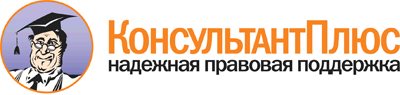 Приказ ФСБ России от 10.07.2014 N 378
"Об утверждении Состава и содержания организационных и технических мер по обеспечению безопасности персональных данных при их обработке в информационных системах персональных данных с использованием средств криптографической защиты информации, необходимых для выполнения установленных Правительством Российской Федерации требований к защите персональных данных для каждого из уровней защищенности"
(Зарегистрировано в Минюсте России 18.08.2014 N 33620)Документ предоставлен КонсультантПлюс

www.consultant.ru

Дата сохранения: 17.09.2014